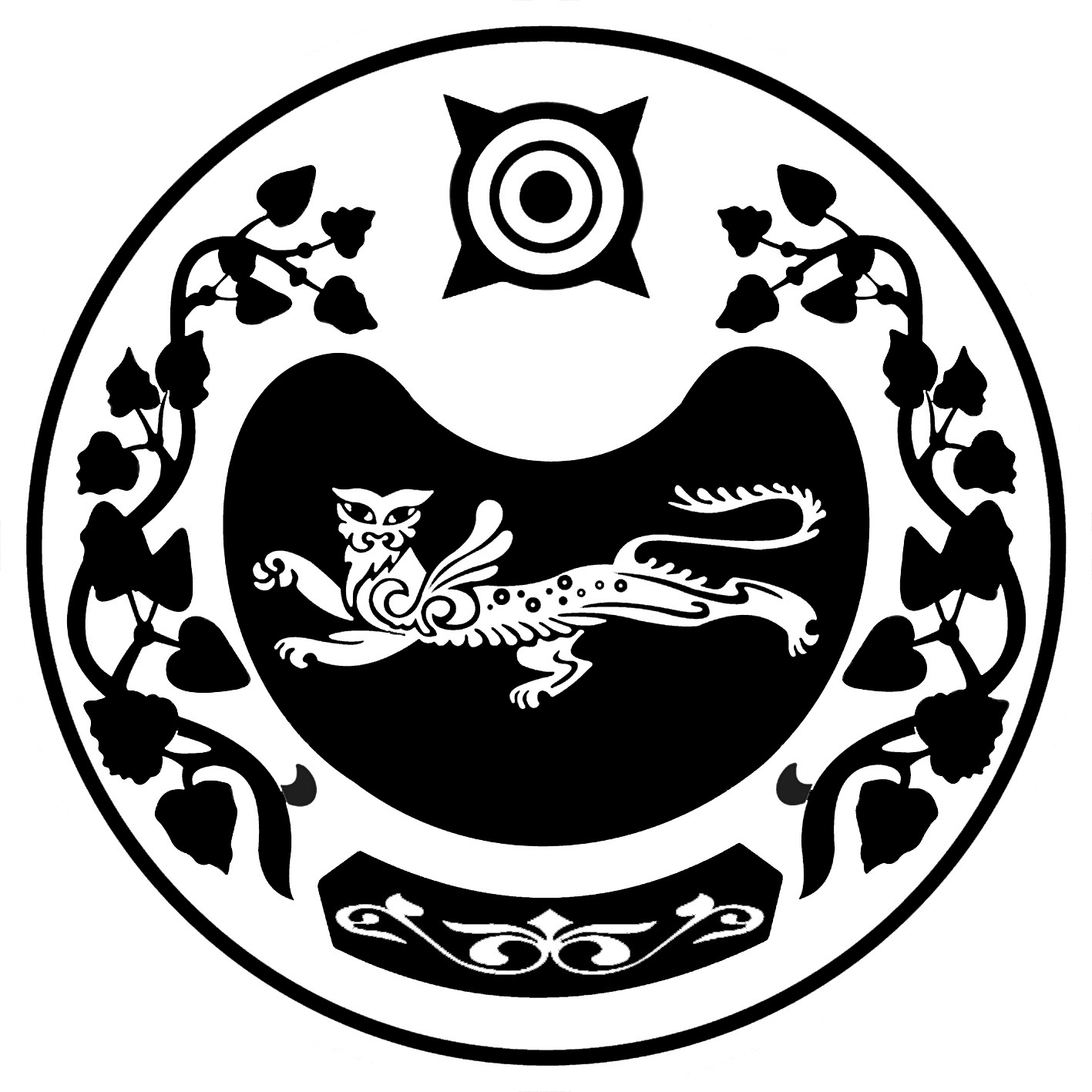 РОССИЯ ФЕДЕРАЦИЯЗЫ		   РОССИЙСКАЯ ФЕДЕРАЦИЯХАКАС РЕСПУБЛИКАЗЫ  	              РЕСПУБЛИКА ХАКАСИЯАFБАН ПИЛТIРI АЙМАFЫ	              УСТЬ-АБАКАНСКИЙ РАЙОНРАСЦВЕТ ААЛ ЧÖБIНIН		   АДМИНИСТРАЦИЯУСТАF – ПАСТАА                                   КАЛИНИНСКОГО  СЕЛЬСОВЕТА                                                 ПОСТАНОВЛЕНИЕ                                                          от     15.03.2018г.      №  23 -пс. КалининоО внесении изменений в постановление от 04.04.2011г. № 56-п «О создании добровольной пожарной охраныв муниципальном образованииКалининский сельсовет»                  В целях обеспечения соблюдения требований действующих норм и правил пожарной безопасности, привлечения населения к проведению мероприятий по предупреждению и тушению пожаров на территории муниципального образования Калининский сельсовет, в соответствии с Федеральными законами от 06.10.2003г. № 131-ФЗ «Об общих принципах организации местного самоуправления в Российской Федерации», от 21.12.1994г. № 69 -ФЗ «О пожарной безопасности», от 22.07.2008г. № 123- ФЗ «Технический регламент о требованиях пожарной безопасности», приказом МВД РФ от 02.04.2001г. № 390 «О введении в действие Порядка создания подразделений добровольной пожарной охраны и регистрации добровольных пожарных», Законом Республики Хакасии от 28.06.2006г. № 34- ЗРХ «О пожарной безопасности»,  Уставом муниципального образования Калининский  сельсовет,  Администрация Калининского сельсовета         ПОСТАНОВЛЯЕТ:   Внести изменения в постановление главы Калининского  сельсовета от 04.04.2011г. № 56-п  «О создании добровольной пожарной охраны в муниципальном образовании Калининский сельсовет»:1. Состав пожарной добровольной дружины читать в следующей редакции:Начальник ДПД - Даньков С.А. тел.8 923 597 7492 Заместитель - Белошапкина Н.Ю. тел.8 923 215 9626      (д. Чапаево ул. Мира д. 81) Водитель - Рейх А.Н. тел.8 913 520 54111). Гонтаренко В.И. тел. 8 913 543 8048 (Советская д. 5) 2). Бегишев В.В. тел.8 983 054 3104 (Зеленая роща д. 5а) З). Богрянов В.Г. тел. 8 923 581 3770 (Центральная д. 6)4). Бердников В.В. тел.8 913 058 6276 (Молодежная д. 9)5). Личиков П.Н. тел. 8 923 219 2344 (Чайковского д.11)(Добровольцы)6). Никонорова О.Ю. тел. 8 9831920337 директор школы)7). Ноздрина С.И. тел. 8 906 192 9607 (Мира д. 2-4) 8).Суркова Н.П. тел. 8 913 543 4099 (Советская д. 4)2. Разместить настоящее постановление на официальном сайте Администрации Калининского сельсовета.Глава   Калининского сельсовета                                        И.А. Сажин